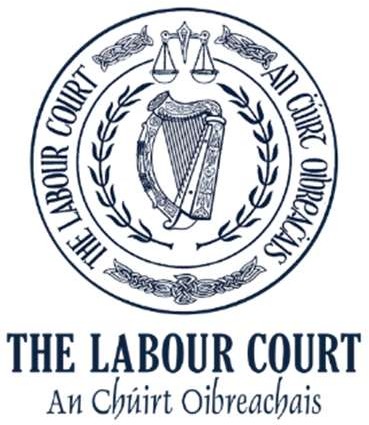 COMPLAINTS REVIEW FORMPlease read Labour Court’s Complaints Procedures 2019 – 2021Signed:		Date:  	For further information, please contactHEO – General Administration The Labour CourtLansdowne House Lansdowne Road Dublin 4D04 A3A8Name:Address:Contact Tel No:Email Address:Please explain why you are not satisfied with the response that you have received to date from us in relation to the steps we have taken to deal with your complaint.Please provide any additional background information that you feel may be of relevance.